Прейскурант цен на санаторно-курортные услуги в 2018 г.    (Цены указаны за одно   место в номере)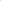 Примечания:Дети до 4-х лет размещаются с родителями без места и питания бесплатно.2. В стоимость путевки входит проживание, трехразовое питание по системе меню-заказ и лечение по основному заболеванию. Лечебный комплекс формируется лечащим врачом в зависимости от индивидуальных показаний и срока пребывания.КорпусКатегория номераКол-во номеровСтоимость койко-дня(руб.)с 01.01.2018 г. по 31.12.2018 г.с 01.01.2018 г. по 31.12.2018 г.с 01.01.2018 г. по 31.12.2018 г.с 01.01.2018 г. по 31.12.2018 г.КорпусКатегория номераКол-во номеровСтоимость койко-дня(руб.)Стоимость (руб.)Стоимость (руб.)Стоимость (руб.)Стоимость (руб.)КорпусКатегория номераКол-во номеровСтоимость койко-дня(руб.)7 дней13 дней21 день21 деньНомер «Стандарт» однокомнатный 2-х местный. (Номера площадью 20кв.м оснащены удобной мебелью: две односпальные кровати с возможностью трансформирования в двуспальную, прикроватные тумбы, стол, шкаф для одежды, мини бар, сейф, телевизор, телефон, Wi-Fi, сплит система, набор посуды, индивидуальный сан узел с душевой кабиной, фен, туалетные и гигиенические принадлежности).52з 150при 2-х местном размещениипри 2-х местном размещениипри 2-х местном размещениипри 2-х местном размещенииНомер «Стандарт» однокомнатный 2-х местный. (Номера площадью 20кв.м оснащены удобной мебелью: две односпальные кровати с возможностью трансформирования в двуспальную, прикроватные тумбы, стол, шкаф для одежды, мини бар, сейф, телевизор, телефон, Wi-Fi, сплит система, набор посуды, индивидуальный сан узел с душевой кабиной, фен, туалетные и гигиенические принадлежности).52з 15022 05040 95066 15066 150Номер «Стандарт» однокомнатный 2-х местный. (Номера площадью 20кв.м оснащены удобной мебелью: две односпальные кровати с возможностью трансформирования в двуспальную, прикроватные тумбы, стол, шкаф для одежды, мини бар, сейф, телевизор, телефон, Wi-Fi, сплит система, набор посуды, индивидуальный сан узел с душевой кабиной, фен, туалетные и гигиенические принадлежности).524 750при одноместном размещениипри одноместном размещениипри одноместном размещениипри одноместном размещенииНомер «Стандарт» однокомнатный 2-х местный. (Номера площадью 20кв.м оснащены удобной мебелью: две односпальные кровати с возможностью трансформирования в двуспальную, прикроватные тумбы, стол, шкаф для одежды, мини бар, сейф, телевизор, телефон, Wi-Fi, сплит система, набор посуды, индивидуальный сан узел с душевой кабиной, фен, туалетные и гигиенические принадлежности).524 75033 25061 75099 75099 750№2Номер «Люкс» 2-х комнатный, 2-х местный. (Комфортабельные номера площадью 42кв.м. В номере две полутороспальные кровати с возможностью трансформирования в двуспальную, прикроватные тумбы, шкафы для одежды, стол рабочий, диван, стол обеденный, стулья, телевизор, мини бар, WI-FI, индивидуальный санузел с душевой кабиной, фен, туалетные и гигиенические принадлежности, имеется возможность предоставления дополнительного места).74 750при 2-х местном размещениипри 2-х местном размещениипри 2-х местном размещениипри 2-х местном размещении№2Номер «Люкс» 2-х комнатный, 2-х местный. (Комфортабельные номера площадью 42кв.м. В номере две полутороспальные кровати с возможностью трансформирования в двуспальную, прикроватные тумбы, шкафы для одежды, стол рабочий, диван, стол обеденный, стулья, телевизор, мини бар, WI-FI, индивидуальный санузел с душевой кабиной, фен, туалетные и гигиенические принадлежности, имеется возможность предоставления дополнительного места).74 75033 25061 75099 75099 750№2Номер «Люкс» 2-х комнатный, 2-х местный. (Комфортабельные номера площадью 42кв.м. В номере две полутороспальные кровати с возможностью трансформирования в двуспальную, прикроватные тумбы, шкафы для одежды, стол рабочий, диван, стол обеденный, стулья, телевизор, мини бар, WI-FI, индивидуальный санузел с душевой кабиной, фен, туалетные и гигиенические принадлежности, имеется возможность предоставления дополнительного места).77 100при одноместном размещениипри одноместном размещениипри одноместном размещениипри одноместном размещении№2Номер «Люкс» 2-х комнатный, 2-х местный. (Комфортабельные номера площадью 42кв.м. В номере две полутороспальные кровати с возможностью трансформирования в двуспальную, прикроватные тумбы, шкафы для одежды, стол рабочий, диван, стол обеденный, стулья, телевизор, мини бар, WI-FI, индивидуальный санузел с душевой кабиной, фен, туалетные и гигиенические принадлежности, имеется возможность предоставления дополнительного места).77 10049 70092 300149 100149 100Номер «Люкс» 2-х комнатный, 2-х местный. (Комфортабельные номера площадью 42кв.м. В номере две полутороспиьные кровати с возможностью трансформирования в двуспальную, прикроватные тумбы, шкафы для одежды, стол рабочий, диван, стол обеденный, стулья, телевизор, мини бар, WI-FI, индивидуальный санузел с душевой кабиной, фен, туалетные и гигиенические принадлежности, имеется возможность предоставления дополнительного места).354 750при 2-х местном размещениипри 2-х местном размещениипри 2-х местном размещениипри 2-х местном размещенииНомер «Люкс» 2-х комнатный, 2-х местный. (Комфортабельные номера площадью 42кв.м. В номере две полутороспиьные кровати с возможностью трансформирования в двуспальную, прикроватные тумбы, шкафы для одежды, стол рабочий, диван, стол обеденный, стулья, телевизор, мини бар, WI-FI, индивидуальный санузел с душевой кабиной, фен, туалетные и гигиенические принадлежности, имеется возможность предоставления дополнительного места).354 75033 25061 75099 75099 750Номер «Люкс» 2-х комнатный, 2-х местный. (Комфортабельные номера площадью 42кв.м. В номере две полутороспиьные кровати с возможностью трансформирования в двуспальную, прикроватные тумбы, шкафы для одежды, стол рабочий, диван, стол обеденный, стулья, телевизор, мини бар, WI-FI, индивидуальный санузел с душевой кабиной, фен, туалетные и гигиенические принадлежности, имеется возможность предоставления дополнительного места).35при одноместном размещениипри одноместном размещениипри одноместном размещениипри одноместном размещенииНомер «Люкс» 2-х комнатный, 2-х местный. (Комфортабельные номера площадью 42кв.м. В номере две полутороспиьные кровати с возможностью трансформирования в двуспальную, прикроватные тумбы, шкафы для одежды, стол рабочий, диван, стол обеденный, стулья, телевизор, мини бар, WI-FI, индивидуальный санузел с душевой кабиной, фен, туалетные и гигиенические принадлежности, имеется возможность предоставления дополнительного места).3549 70092 300149 100149 100Номер «Гранд-люкс» 2-х комнатный, 2-х местный. (Номера площадью 62кв.м. Оснащены уютной мебелью из массива. Имеется двуспальная кровать, две сплит системы, два телевизора, мини бар, сейф, телефон, Wi-Fi, индивидуальный санузел с душевой кабиной, биде, туалетные и гигиенические принадлежности, имеется возможность предоставления дополнительного места).46 800при 2-х местном размещениипри 2-х местном размещениипри 2-х местном размещенииНомер «Гранд-люкс» 2-х комнатный, 2-х местный. (Номера площадью 62кв.м. Оснащены уютной мебелью из массива. Имеется двуспальная кровать, две сплит системы, два телевизора, мини бар, сейф, телефон, Wi-Fi, индивидуальный санузел с душевой кабиной, биде, туалетные и гигиенические принадлежности, имеется возможность предоставления дополнительного места).46 80047 60088 400142 800Номер «Гранд-люкс» 2-х комнатный, 2-х местный. (Номера площадью 62кв.м. Оснащены уютной мебелью из массива. Имеется двуспальная кровать, две сплит системы, два телевизора, мини бар, сейф, телефон, Wi-Fi, индивидуальный санузел с душевой кабиной, биде, туалетные и гигиенические принадлежности, имеется возможность предоставления дополнительного места).4при одноместном размещениипри одноместном размещениипри одноместном размещенииНомер «Гранд-люкс» 2-х комнатный, 2-х местный. (Номера площадью 62кв.м. Оснащены уютной мебелью из массива. Имеется двуспальная кровать, две сплит системы, два телевизора, мини бар, сейф, телефон, Wi-Fi, индивидуальный санузел с душевой кабиной, биде, туалетные и гигиенические принадлежности, имеется возможность предоставления дополнительного места).463 700118 300191 100Коттедж№2,Коттедж№2,Апартаменты (4-х местный коттедж) (Отдельно стоящие коттеджи площадью 113кв.м. с двумя изолированными спальнями, гостиной и комнатой для охраны. В коттедже З санузла с душевыми кабинами и биде, мини кухня набор посуды, стиральная машина, З телевизора, телефон, спутниковое TV, Wi-Fi, сейфы, фены, набор туалетных и гигиенических принадлежностей, имеется возможность предоставления дополнительного места).512 зоо86 100159 900258 300№ 18,№ 19№ 18,№ 19Номер -х местный с удоствами (холодильник, телевизор, сплит-система, туалет, душ — в номере).562 600при 2-х местном размещениипри 2-х местном размещениипри 2-х местном размещении№ 18,№ 19№ 18,№ 19Номер -х местный с удоствами (холодильник, телевизор, сплит-система, туалет, душ — в номере).562 60018 20033 80054 600№ 18,№ 19№ 18,№ 19Номер 2-х местный 2-х комнатный с удобствами (холодильник, телевизор, сплит-сисгема, туалет, ванна — в номере).2при 2-х местном размещениипри 2-х местном размещениипри 2-х местном размещении№ 18,№ 19№ 18,№ 19Номер 2-х местный 2-х комнатный с удобствами (холодильник, телевизор, сплит-сисгема, туалет, ванна — в номере).221 70040 30065 100№ 19№ 19Номер 1-местный с удобствами(холодильник, телевизор, сплит-система, туалет, душ- в номере).6з 500при одноместном размещениипри одноместном размещениипри одноместном размещении№ 19№ 19Номер 1-местный с удобствами(холодильник, телевизор, сплит-система, туалет, душ- в номере).6з 50024 50045 50073 500№ 16,№ 17№ 16,№ 17Номер 2-х местный в блоке с частичными удобствами (кондиционер, телевизор, холодильник — в номере; умывальник, туалет — на блок; душ на этаже).122 250при 2-х местном размещениипри 2-х местном размещениипри 2-х местном размещении№ 16,№ 17№ 16,№ 17Номер 2-х местный в блоке с частичными удобствами (кондиционер, телевизор, холодильник — в номере; умывальник, туалет — на блок; душ на этаже).122 25015 75029 25047 250№ 16,№ 17№ 16,№ 17Номер 2-х местный изолированный (холодильник, телевизор, кондиционер, умывальник, туалет — в номере; душ — на этаже).232 400при 2-х местном размещениипри 2-х местном размещениипри 2-х местном размещении№ 16,№ 17№ 16,№ 17Номер 2-х местный изолированный (холодильник, телевизор, кондиционер, умывальник, туалет — в номере; душ — на этаже).232 40016 80031 20050 400№ 16,№ 17№ 16,№ 17Номер 3-х местный в блоке с частичными удобствами (кондиционер, телевизор, холодильник - в номере; умывальник, туалет — на блок; душ на этаже),192 200при 3-х местном размещениипри 3-х местном размещениипри 3-х местном размещении№ 16,№ 17№ 16,№ 17Номер 3-х местный в блоке с частичными удобствами (кондиционер, телевизор, холодильник - в номере; умывальник, туалет — на блок; душ на этаже),192 20015 40028 60046 200